Reformierte Kirchen Bern-Jura-SolothurnSuchergebnisse für "Philosophieren"Autor / TitelJahrMedientypSignatur / Standort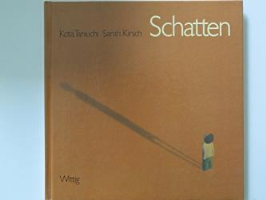 Taniuchi, KotaSchatten1979BilderbuchPhilosophieren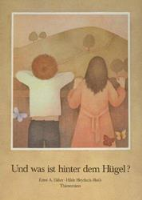 Heyduck-Huth, HildeUnd was ist hinter dem Hügel?1985BilderbuchPhilosophieren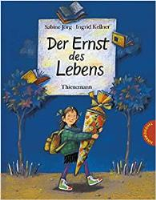 Jörg, SabineDer Ernst des Lebens1996BilderbuchPhilosophieren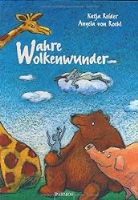 Reider, KajaWahre Wolkenwunder1997BilderbuchPhilosophieren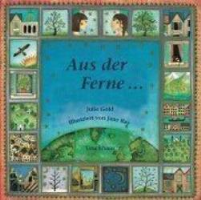 Gold, JulieAus der Ferne ...1999BilderbuchPhilosophieren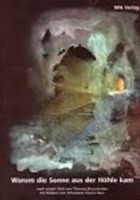 Brunnhuber, ThomasWarum die Sonne aus der Höhle kam2000BilderbuchPhilosophieren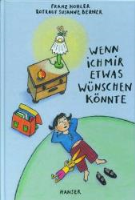 Hohler, FranzWenn ich mir etwas wünschen könnte2000BilderbuchPhilosophieren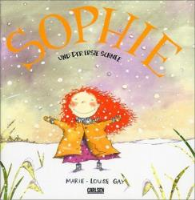 Gay, Marie-LouiseSophie und der erste Schnee2000BilderbuchPhilosophieren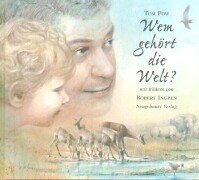 Tom PowWem gehört die Welt?2001BilderbuchPhilosophieren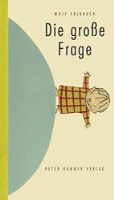 Erlbruch, WolfDie grosse Frage2004BilderbuchPhilosophieren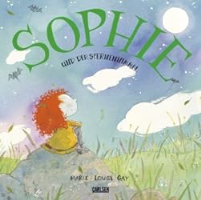 Gay, Marie-LouiseSophie und der Sternenhimmel2004BilderbuchPhilosophieren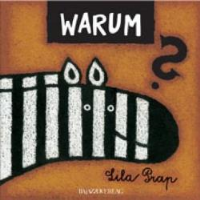 Prap, LilaWarum?2005BilderbuchPhilosophieren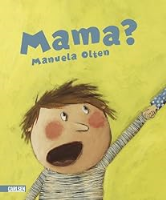 Olten, ManuelaMama?2007BilderbuchPhilosophieren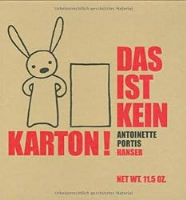 Portis, AntoinetteDas ist kein Karton!2007BilderbuchPhilosophieren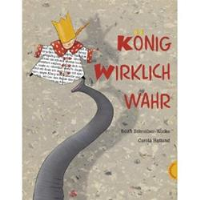 Schreiber-Wicke, EdithKönig Wirklichwahr2007BilderbuchPhilosophieren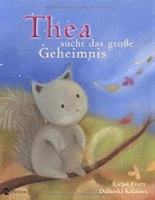 Rivett, RachelThea sucht das grosse Geheimnis2007BilderbuchPhilosophieren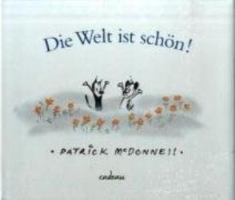 McDonnell, PatrickDie Welt ist schön!2007BilderbuchPhilosophieren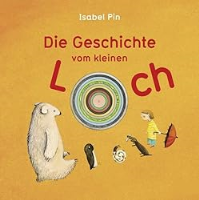 Pin, IsabelDie Geschichte vom kleinen Loch2008BilderbuchPhilosophieren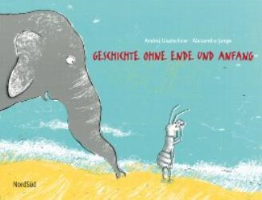 Usacev, AndrejGeschichte ohne Ende und Anfang2008BilderbuchPhilosophieren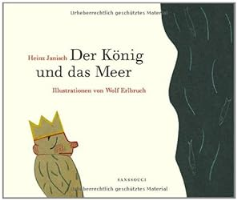 Janisch, HeinzDer König und das Meer2008BilderbuchPhilosophieren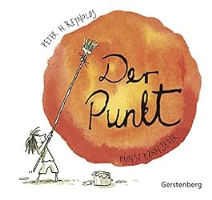 Reynolds, Peter 1961-Der Punkt : Kunst kann jeder2008BilderbuchPhilosophieren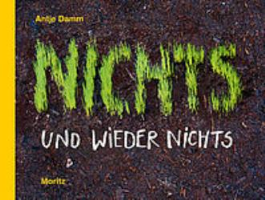 Damm, AntjeNichts und wieder nichts2009BilderbuchPhilosophieren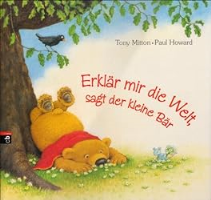 Mitton, TonyErklär mir die Welt, sagt der kleine Bär2009BilderbuchPhilosophieren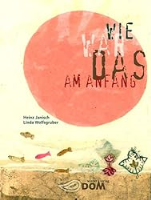 Janisch, HeinzWie war das am Anfang2009BilderbuchPhilosophieren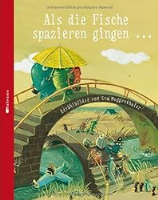 Muggenthaler, EvaAls die Fische spazieren gingen ...2010BilderbuchPhilosophieren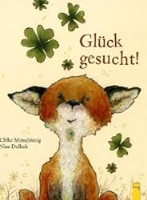 Motschiunig, UlrikeGlück gesucht!2010BilderbuchPhilosophieren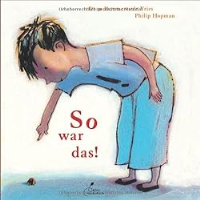 de Vries, Daan RemmertsSo war das!2010BilderbuchPhilosophieren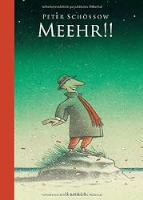 Schössow, PeterMeehr!!2010BilderbuchPhilosophieren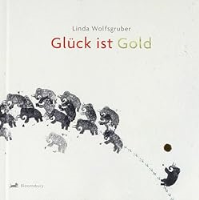 Wolfsgruber, LindaGlück ist Gold2011BilderbuchPhilosophieren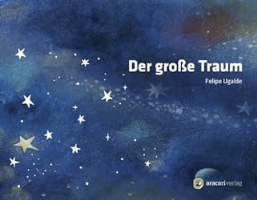 Ugalde, FelipeDer grosse Traum2011BilderbuchPhilosophieren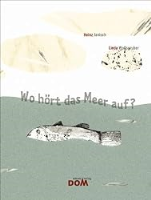 Janisch, HeinzWo hört das Meer auf?2011BilderbuchPhilosophieren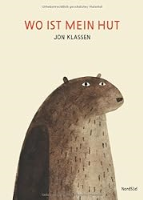 Klassen, JonWo ist mein Hut2012BilderbuchPhilosophieren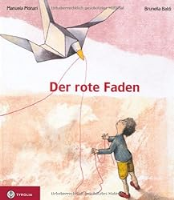 Monari, ManuelaDer rote Faden2012BilderbuchPhilosophieren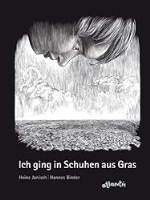 Janisch, HeinzIch ging in Schuhen aus Gras2013BilderbuchPhilosophieren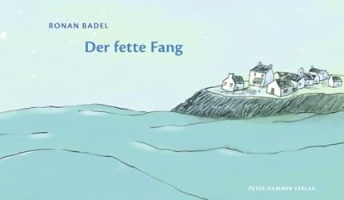 Badel, RonanDer fette Fang2013BilderbuchPhilosophieren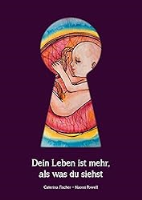 Fischer, CaterinaDein Leben ist mehr, als was du siehst2014BilderbuchPhilosophieren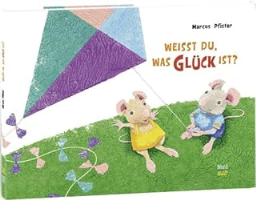 Pfister, MarcusPfister, MarcusWeißt du, was Glück ist?2014BilderbuchPhilosophieren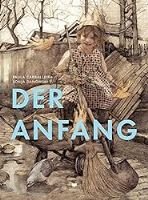 Carballeira, PaulaDanowski, SonjaBlasco Gärtner, EmiliaDer Anfang2014BilderbuchPhilosophieren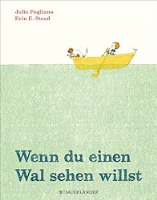 Fogliano, JulieWenn du einen Wal sehen willst2014BilderbuchPhilosophieren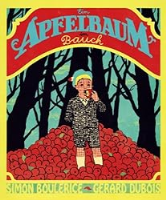 Boulerice, SimonEin Apfelbaum im Bauch2014BilderbuchPhilosophieren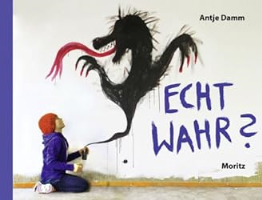 Damm, AntjeEcht wahr?2014BilderbuchPhilosophieren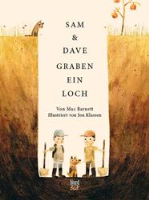 Barnett, MacSam und Dave graben ein Loch2015BilderbuchPhilosophieren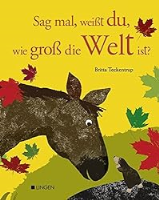 Teckentrup, BrittaSag mal, weisst du, wie gross die Welt ist?2015BilderbuchPhilosophieren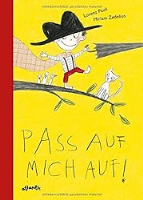 Pauli, LorenzPass auf mich auf!2015BilderbuchPhilosophieren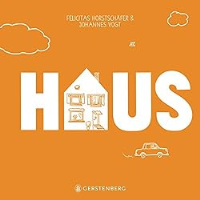 Horstschäfer , FelicitasHaus2015BilderbuchPhilosophieren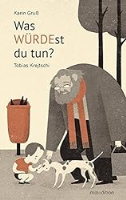 Gruß, KarinWas WÜRDEst du tun?2016BilderbuchPhilosophieren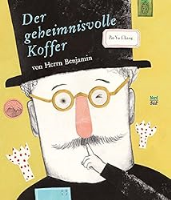 Chang, Pei-YuDer geheimnisvolle Koffer von Herrn Benjamin2017BilderbuchPhilosophieren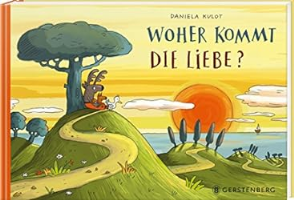 Kulot, DanielaWoher kommt die Liebe?2017BilderbuchPhilosophieren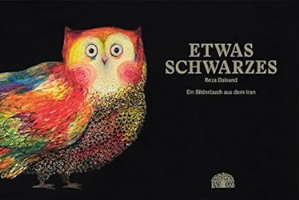 Dalvand, RezaEtwas Schwarzes : Ein Bilderbuch aus dem Iran2017BilderbuchPhilosophieren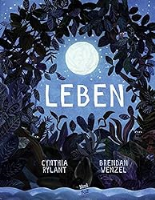 Rylant, CynthiaLeben2017BilderbuchPhilosophieren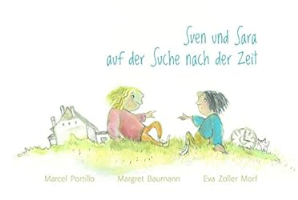 Baumann, Margret 1958-Sven und Sara auf der Suche nach der Zeit2017BilderbuchPhilosophieren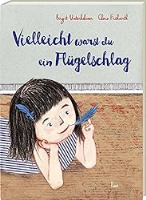 Unterholzner, BirgitVielleicht warst du ein Flügelschlag2018BilderbuchPhilosophieren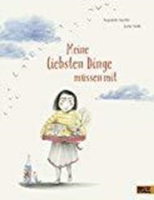 Sarihi, Sepideh 1988-Meine liebsten Dinge müssen mit2018BilderbuchPhilosophieren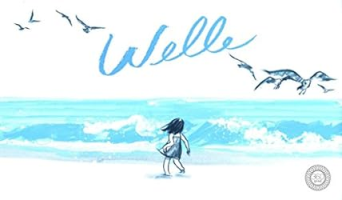 Lee, Suzy 1974-Welle2018BilderbuchPhilosophieren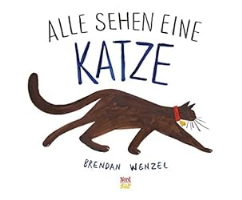 Wenzel, BrendanAlle sehen eine Katze2018BilderbuchPhilosophieren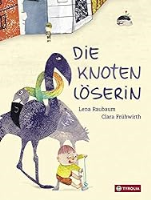 Raubaum, Lena 1984-Die Knotenlöserin2018BilderbuchPhilosophieren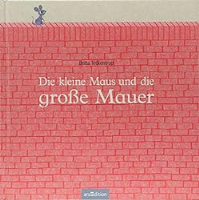 Teckentrup, Britta 1969-Die kleine Maus und die grosse Mauer2018BilderbuchPhilosophierenTeckentrup, Britta 1969-Die kleine Maus und die grosse Mauer2018BilderbuchPhilosophieren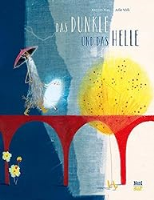 Hau, Kerstin 1974-Das Dunkle und das Helle2019BilderbuchPhilosophieren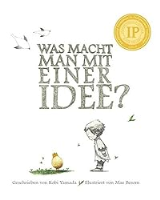 Yamada, KobiWas macht man mit einer Idee?2019BilderbuchPhilosophieren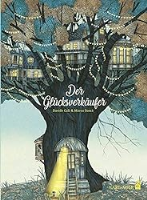 Calì, DavideDer Glücksverkäufer2020BilderbuchPhilosophieren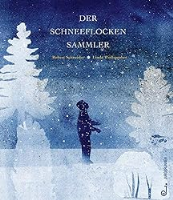 Schneider, Robert 1961-Der Schneeflockensammler2020BilderbuchPhilosophieren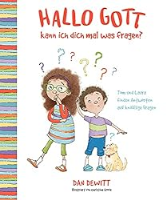 DeWitt, DanHallo Gott, kann ich dich mal was fragen? : Tom und Laura finden Antworten auf knifflige Fragen2021BilderbuchPhilosophieren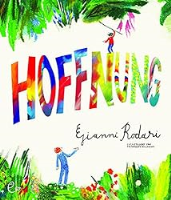 Rodari, GianniHoffnung2021BilderbuchPhilosophieren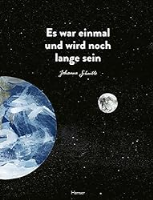 Schaible, Johanna 1984-Es war einmal und wird noch lange sein2021BilderbuchPhilosophieren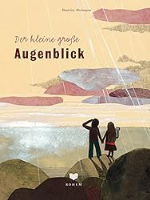 Alemagna, Beatrice 1973-Der kleine grosse Augenblick2022BilderbuchPhilosophieren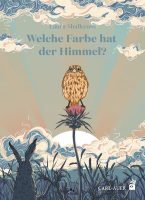 Shallcrass, LauraWelche Farbe hat der Himmel?2022BilderbuchPhilosophieren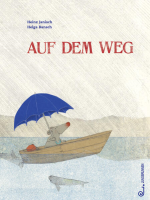 Janisch, Heinz 1960-Auf dem Weg2024BilderbuchPhilosophieren